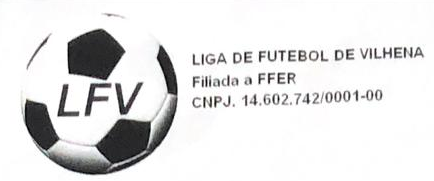 COPA VILHENA DE FUTEBOL SOÇAITE 2021CATEGORIA LIVRE, 4.0, FEMININO E SUB 15Realização: LFV e Federação Estadual Futebol 7Apoio: FFER, PMV/SEMES,  CLUBE EMBRATEL E COMERCIO LOCALCategoria livre (   )     Categoria 4.0 (   )        Feminino (   )       Sub 15 masculino (   )FICHA DE INSCRIÇÃONome da equipe: ___________________________________________________Nome do responsável: ____________________________Zap: _______________- Nas categorias livre e feminino não haverá limite de idade, sendo que na categoria 4.0 as equipes poderão  inscrever  atletas nascido até o ano de 1981 e no sub 15 atletas  nascidos até 2006.- O congresso técnico será realizado no Parque Embratel no dia 22 de outubro (sexta-feira) as 17:00hs feminino e sub 15 e as 18:00hs categoria livre e 4.0, sendo apresentado o regulamento da competição, sorteio dos grupos e divulgado a premiação do certame.  Observação: Toda responsabilidade dos atletas em relação a contusões e problemas físicos apresentados pelos atletas no decorrer do campeonato será de responsabilidade das equipes isentando assim a organização de qualquer responsabilidade.    Vilhena, _____ de ______________de 2021                                                                                   _____________________________________                                                                                       Assinatura do responsável Nome completo  AssinaturaNº documento010203040506070809101112131415